AGENDA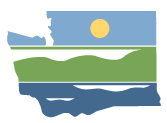 Resource Damage Assessment (RDA) Committee Regular MeetingApril 8, 2020 | 9:00 a.m.-12:00 p.m. | committee website Committee Chair: Geoff Baran (geoff.baran@ecy.wa.gov)
Welcome and Intro to WebEx9:00 a.m. | 10 minutes | BaranApproval of March 2020 Meeting Minutes9:10 a.m. | 5 minutes | Baran | DecisionOld BusinessColeman Oil Company, March 17, 2017 r99 biodiesel spill into the Columbia River9:15 a.m. | 45 minutes | Rosenblum, Baran | DecisionHandout: Project Proposal: Lower Sleepy Hollow, Cascade Colombia Fisheries Enhancement GroupSpill Summary (Baran)Project proposal presentation (Aaron Rosenblum, CCFEG)DiscussionVoteAnnouncements
10:15 a.m. | 10 minutes | BaranStaffing updates from EcologyAdjournment10:25 p.m. | 5 minutes | BaranNext meeting – May 13, 2020 9:00 a.m. to 12:00 p.m., Ecology HQ, R0A-09 (potentially WebEx only)LocationWebEx ONLYThe Committee is NOT meeting in personWebEx LinkMeeting number: 805 761 595Join by phone (if not using computer audio): 415-655-0001WebEx HelpAccess code: 805 761 595HandoutsCase Summary: March 17, 2017 Coleman Oil CompanyProject Proposal: Lower Sleepy Hollow, Cascade Columbia Fisheries Enhancement Group (Coleman Oil Company)